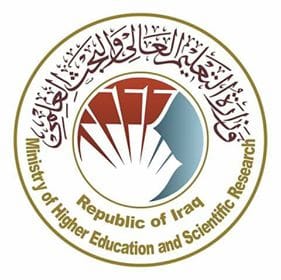 جمهورية العراق                                                                   وزارة التعليم العالي والبحث العلمي                            جهاز الاشراف والتقويم العلمي	جدول الدروس الاسبوعيتوقيع الاستاذ :	         				 	                         توقيع رئيس القسم :الاسمم.  عمر قاسم عليم.  عمر قاسم عليم.  عمر قاسم عليم.  عمر قاسم عليم.  عمر قاسم عليم.  عمر قاسم عليالبريد الالكترونيomar.ka1979@gmail.comomar.ka1979@gmail.comomar.ka1979@gmail.comomar.ka1979@gmail.comomar.ka1979@gmail.comomar.ka1979@gmail.comاسم المادةتطبيقات رسم بالحاسوب تطبيقات رسم بالحاسوب تطبيقات رسم بالحاسوب تطبيقات رسم بالحاسوب تطبيقات رسم بالحاسوب تطبيقات رسم بالحاسوب مقرر الفصلاهداف المادةتعريف الطلبة بتقنيات استخدام البرامج الخاصة بالرسم والتصميم من خلال الحاسوب والاجهزة اللوحية الالكترونية المحمولةتعريف الطلبة بتقنيات استخدام البرامج الخاصة بالرسم والتصميم من خلال الحاسوب والاجهزة اللوحية الالكترونية المحمولةتعريف الطلبة بتقنيات استخدام البرامج الخاصة بالرسم والتصميم من خلال الحاسوب والاجهزة اللوحية الالكترونية المحمولةتعريف الطلبة بتقنيات استخدام البرامج الخاصة بالرسم والتصميم من خلال الحاسوب والاجهزة اللوحية الالكترونية المحمولةتعريف الطلبة بتقنيات استخدام البرامج الخاصة بالرسم والتصميم من خلال الحاسوب والاجهزة اللوحية الالكترونية المحمولةتعريف الطلبة بتقنيات استخدام البرامج الخاصة بالرسم والتصميم من خلال الحاسوب والاجهزة اللوحية الالكترونية المحمولةالتفاصيل الاساسية للمادةمادة تطبيقية بواقع ثلاث ساعات عملي أسبوعياﹰ تتوزع على 30 أسبوعاﹰمادة تطبيقية بواقع ثلاث ساعات عملي أسبوعياﹰ تتوزع على 30 أسبوعاﹰمادة تطبيقية بواقع ثلاث ساعات عملي أسبوعياﹰ تتوزع على 30 أسبوعاﹰمادة تطبيقية بواقع ثلاث ساعات عملي أسبوعياﹰ تتوزع على 30 أسبوعاﹰمادة تطبيقية بواقع ثلاث ساعات عملي أسبوعياﹰ تتوزع على 30 أسبوعاﹰمادة تطبيقية بواقع ثلاث ساعات عملي أسبوعياﹰ تتوزع على 30 أسبوعاﹰالكتب المنهجيةمادة تعد من قبل مدرس المادةمادة تعد من قبل مدرس المادةمادة تعد من قبل مدرس المادةمادة تعد من قبل مدرس المادةمادة تعد من قبل مدرس المادةمادة تعد من قبل مدرس المادةالمصادر الخارجيةبرامج الرسم المتنوعة المتوفرة على الشبكة العنكبوتية( الانترنت)برامج الرسم المتنوعة المتوفرة على الشبكة العنكبوتية( الانترنت)برامج الرسم المتنوعة المتوفرة على الشبكة العنكبوتية( الانترنت)برامج الرسم المتنوعة المتوفرة على الشبكة العنكبوتية( الانترنت)برامج الرسم المتنوعة المتوفرة على الشبكة العنكبوتية( الانترنت)برامج الرسم المتنوعة المتوفرة على الشبكة العنكبوتية( الانترنت)تقديرات الفصلالفصل الدراسيالواجباتالتقريرالحضور والمشاركة الصفيةتقييم الفصل النهائي تقديرات الفصل50%15%10%10%15%معلومات اضافيةالفصل الدراسي الأول 50%الفصل الدراسي الثاني 50%الفصل الدراسي الأول 50%الفصل الدراسي الثاني 50%الفصل الدراسي الأول 50%الفصل الدراسي الثاني 50%الفصل الدراسي الأول 50%الفصل الدراسي الثاني 50%الاسبوعالتاريخالمادة النظريةالمادة العلميةالملاحظات1الاسبوع الاولالتعريف بالدرس وطبيعته2الثانيبرنامج صانع الشعارات التعريف بأدوات البرنامج وكيفية رسم وتصميم اللوحات والاعلانات3الثالثبرنامج صانع الشعارات التعريف بأدوات البرنامج وكيفية رسم وتصميم اللوحات والاعلانات4الرابعتصميم شعارات خاصة بالكلية واقسامها5الخامستصميم شعارات توعوية مجتمعية6السادسامتحان عملي7السابعبرنامج poster shop8الثامنالتعرف على البرنامج واساسيات عمله9التاسعالتعرف على البرنامج واساسيات عمله10العاشرتصميم شعارات ودعايات للاعمال الخاصة بالطلبة11الحادي عشرتصميم شعارات ودعايات للاعمال الخاصة بالطلبة12الثاني عشرامتحان عملي13الثالث عشربرنامج PicsArt14الرابع عشرالعمل على البرنامج اعلاه والعرف على ادواته واستخداماتها15الخامس عشرالعمل على البرنامج اعلاه والعرف على ادواته واستخداماتها16السادس عشرقص الصور من خلال استخدام الادوات الخاصة ببرنامج PicsArt17السابع عشرالعمل على دمج الصور والتصاميم من خلال برنامج adobe photoshop express18الثامن عشرالعمل على دمج الصور والتصاميم من خلال برنامج adobe photoshop express19التاسع عشرامتحان عملي20العشرونبرنامج sketchbook21الواحد والعشرونالتعرف على البرنامج   sketchbook والية عمله22الثاني والعشرونالتعرف على البرنامج   sketchbook والية عمله23الثالث والعشروناستخدامات الادوات الخاصة بالبرنامج التعرف على البرنامج   sketchbook والية عمله24الرابع والعشروناستخدامات الادوات الخاصة بالبرنامج التعرف على البرنامج   sketchbook والية عمله25الخامس والعشرونكيفية اختيار كل اداة من الادوات وطريقة استعمالها في الرسم26السادس والعشرونكيفية اختيار كل اداة من الادوات وطريقة استعمالها في الرسم27السابع والعشرونواجبات متنوعة في الرسم28الثامن والعشرونواجبات متنوعة في الرسم29التاسع والعشرونتصميم شعارات ورسم لوحات فنية بواسطة البرامج اعلاه والاستفادة منها في تصميم بوسترات وشعارات خاصة بمشاريع الطلبة30الثلاثونتصميم شعارات ورسم لوحات فنية بواسطة البرامج اعلاه والاستفادة منها في تصميم بوسترات وشعارات خاصة بمشاريع الطلبة